Induction ConfirmationAs part of the mandatory Corporate Induction, it is a requirement that you familiarise yourself with our Policies which can be found in the New Starter Hub on Radar.  It is particularly important that your read and confirm your understanding of the following policies:Code of Conduct and Expectations	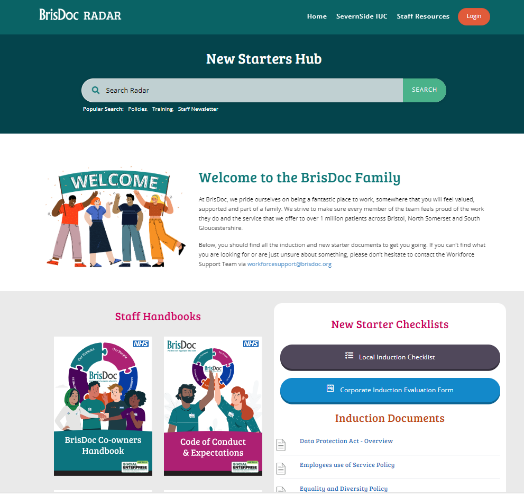 Data Protection Act - OverviewEmployees Use of Service PolicyEquality & Diversity PolicyHealth & Safety PolicyInformation Governance Staff HandbookMobile Computing Good Practice GuidePayroll Process & Responsibilities Religious & Cultural PolicySafeguarding Children PolicySafeguarding Vulnerable Adults Policy If you have any questions or queries about the content included here, please do not hesitate to contact the People Team on 0117 9370902 or 0117 937091 or workwithus@brisdoc.orgPlease sign, date and return this confirmation to: workwithus@brisdoc.org to indicate that you have read and understood the aforementioned documents.Name: 		___________________________________________________________Date:		___________________________________________________________Role:		___________________________________________________________I confirm that I have read and understood the documents as listed in the mandatory Corporate Induction training 